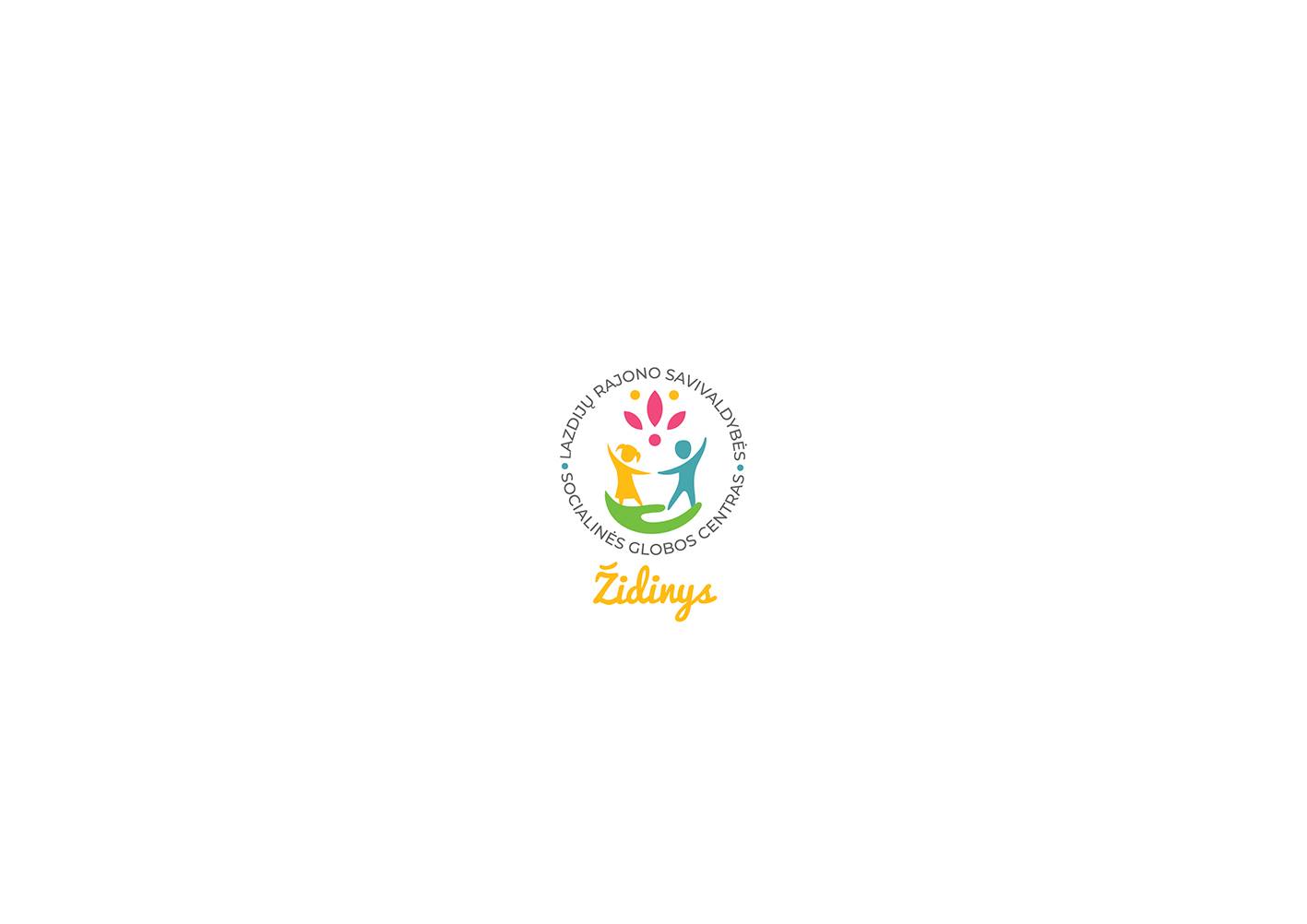 LAZDIJŲ RAJONO SAVIVALDYBĖS SOCIALINĖS GLOBOS CENTRAS „ŽIDINYS“2019 METŲ VEIKLOS ATASKAITALazdijai2020I SKYRIUSBENDROSIOS ŽINIOS APIE LAZDIJŲ RAJONO SAVIVALDYBĖS SOCIALINĖS GLOBOS CENTRĄ „ŽIDINYS“	Pavadinimas: Lazdijų rajono savivaldybės socialinės globos centras „Židinys“.	Adresas: Vilniaus g. 1, Lazdijai. Bendruomeninių vaikų globos namų adresai: Staidarų g. 10, Staidarų k., Lazdijų r. sav. LT-67168, Kaštonų g. 1, Bajoriškių k., Lazdijų r. sav. LT-67171  El. p. zidinys@lazdijai.lt. Tel. Nr. (8 698) 49 586, internetinės svetainės adresas: www.zidiniovaikai.ltTipas: Savivaldybės biudžetinė įstaiga.Veiklos sritis: Kita stacionarinė globos veikla (kodas 87.90).Veiklos rūšis: Institucinė socialinė globa (laikinoji, nuolatinė) likusiems be tėvų globos vaikams, socialinės rizikos vaikams.Lazdijų rajono savivaldybės socialinės globos centro „Židinys“ (toliau – socialinės globos centras „Židinys“), veiklą reglamentuoja LR Konstitucija, Jungtinių Tautų vaiko teisių konvencija, LR tarptautinės sutartys, LR Civilinis kodeksas, LR Vaiko teisių apsaugos pagrindų įstatymas, LR Socialinių paslaugų įstatymas, Lietuvos higienos normos HN 124:2009 „Vaikų socialinės globos įstaigoms: bendrieji sveikatos saugos reikalavimai“, Bendrieji valstybės ir savivaldybių vaikų globos namų nuostatai, LR Darbo kodeksas, Lazdijų rajono savivaldybės socialinės globos centro „Židinys“ nuostatai bei 2019 metų veiklos planas.Pagrindiniai socialinės globos centro „Židinys“ vidaus darbo tvarkos dokumentai:Įstaigos registravimo pažymėjimas.Licencija, socialinei globai teikti.Nuostatai.Darbo tvarkos taisyklės.Metinis veiklos planas.Įstaigos etatų sąrašas, patvirtintas įstaigos vadovo.Bendruomeninių vaikų globos namų taisyklės vaikams.Vaikų asmens bylos su individualiais paslaugų teikimo planais.ISGP.Darbuotojų bylos.Vidaus tvarkomieji dokumentai.Įstaigos savivaldos dokumentai.Įvairią veiklą reglamentuojančios tvarkos.Pareiginės instrukcijos, aprašymai.Darbų saugos dokumentai.Priešgaisrinės saugos dokumentai.Socialinės apsaugos ir darbo ministerijos iniciatyva nuo 2014 m. vykdoma Institucinės globos pertvarka – perėjimo nuo institucinės globos prie šeimoje ir bendruomenėje teikiamų paslaugų neįgaliesiems ir likusiems be tėvų globos vaikams Lietuvoje procesas. Inicijuojant pertvarką Lazdijų rajono savivaldybės socialinės globos centras „Židinys“ iš institucinės globos, kuri buvo vykdoma Veisiejų g. 6, Kapčiamiesčio mst. Lazdijų r. sav., persikėlė 2017-05-07 į bendruomeninius vaikų globos namus. Vadovaujantis Socialinių paslaugų priežiūros departamento prie Socialinės apsaugos ir darbo ministerijos išduota 2017 m. kovo 30 d. licencija  socialinei globai teikti Nr. L000000142, Lazdijų rajono savivaldybės socialinės globos centro „Židinys“ bendruomeniniuose vaikų globos namuose esančiuose Staidarų g. 10, Staidarų k., Lazdijų r. sav. gali gyventi iki 8  globojamų vaikų, Kaštonų g. 1, Bajoriškių k., Lazdijų r. sav. gali gyventi iki 8 globojamų vaikų.Vaikai apgyvendinti dviejuose atskiruose nuosavuose erdviuose namuose, atitinkančiuose socialinės globos normų reikalavimus.Lazdijų rajono tarybos 2018 m. kovo 23 d. spendimu Nr. 5TS-1243 „Dėl Lazdijų rajono savivaldybės socialinės globos centro „Židinys“ skyrimo vykdyti Globos centro funkcijas“ Lazdijų rajono savivaldybės socialinės globos centras „Židinys“ paskirtas vykdyti globos centro funkcijas.  Misija – Teikti kokybiškas socialines paslaugas be tėvų globos likusiems vaikams, atstovauti jiems bei ginti jų teises, bei teisėtus interesus, sudaryti sąlygas vaiko grįžimui į biologinę šeimą ir socialiniam integravimuisi. Užtikrinti, kad visiems įvaikintiems vaikams, globėjų, nesusijusių giminystės ryšiais, globėjų giminaičių globojamiems (rūpinamiems) vaikams, budinčių globotojų prižiūrimiems vaikams bei budintiems globotojams, globėjams, nesusijusiems giminystės ryšiais, globėjams giminaičiams, įtėviams ar asmenims, ketinantiems jais tapti, būtų prieinama ir suteikiama reikalinga konsultacinė, psichosocialinė, teisinė ir kita pagalba, siekiant vaiką, įvaikį tinkamai ugdyti ir auklėti šeimai artimoje aplinkoje.Socialinės globos centro tikslas – Teikti be tėvų globos likusiems vaikams socialines globos normas atitinkančią nuolatinę (laikinąją) socialinę globą.Veiklos vizija – Lazdijų rajono savivaldybės socialinės globos centras „Židinys“ moderni regioninė socialinių paslaugų įstaiga, gebanti pasiūlyti platų socialinių paslaugų spektrą. Kurioje likusiems be tėvų globos vaikams, jų šeimoms, bendruomenei teikiamos socialinės paslaugos, sudarant tinkamas sąlygas saugiai augti, vystytis, tobulėti, ugdyti savarankiškumą, bei ruoštis savarankiškam gyvenimui visuomenėje. Bendradarbiaujanti su steigėju, regiono socialinių paslaugų teikėjais ir organizatoriais. Lanksčiai ir operatyviai prisitaikanti prie socialinių paslaugų rinkos reikalavimų, prognozuojanti jos pokyčius.	Strateginiai tikslai:	1. Teikti kokybišką socialinės globos normas atitinkančią nuolatinę (laikinąją) socialinę globą, užtikrinančią globos centro globotinių įvairiapusiškus poreikius ir geriausius interesus.	2.Tenkinti, psichologines, socialines, ugdymo, medicinines, reabilitacines, kultūrines ir dvasines kiekvieno centro globotinio reikmes,  jiems užtikrinant pasirinkimo teisę, įgyvendinant jų asmeninius poreikius ir sudarant galimybę palaikyti ryšius su šeima, artimaisiais, visuomene. 	3. Atsižvelgiant į globos centro globotinių savarankiškumo lygį, poreikius ir interesus, užtikrinti jų saviraišką, pozityvią socializaciją, motyvavimą, skatinti ir jiems padėti integruotis į visuomenę.	Socialinės paslaugos centro globotiniams teikiamos pradedant adaptacijos globos centre periodu ir tęsiamos sudarant individualius socialinės globos planus (ISGP), kurie nuolat peržiūrimi ir tikslinami. ISGP numatyta, kokiomis priemonėmis bus siekiama socialinės globos uždavinių įgyvendinimo, detalizuotos paslaugos. kurios globotiniams teikiamos ar organizuojamos.	4. Užtikrinti, kad visiems įvaikintiems vaikams, socialinių globėjų, globėjų giminaičių globojamiems (rūpinamiems) vaikams, budinčių globotojų prižiūrimiems vaikams bei budintiems globotojams, socialiniams globėjams, globėjams giminaičiams, įtėviams ar asmenims, ketinantiems jais tapti, būtų prieinama ir suteikiama reikalinga konsultacinė, psichosocialinė, teisinė ir kita pagalba, siekiant tinkamo vaiko, įvaikio ugdymo ir auklėjimo šeimai artimoje aplinkoje.	Priemonės:1. Dirbti socialinį darbą su vaikais, šeima stiprinant tarpasmeninius santykius. 2.  Ugdyti likusio be tėvų globos vaiko fizinę, psichinę bei socialinę brandą.3. Rengiant integracijai visuomenėje, formuoti savarankiško gyvenimo bei sveikos gyvensenos įgūdžius.4. Ugdyti draugiškus tarpusavio santykius, skatinti vaiko fizinę, psichinę bei socialinę brandą.5. Gerinti mokymosi kokybę, skatinti profesinę motyvaciją, ugdyti dorinius, šeimyninius, darbinius ir socialinius įgūdžius.6. Gerinti materialinę bazę, sudaryti sąlygas vaiko saviraiškai, pasirenkant jo poreikius ir pomėgius atitinkančias ugdymo sąlygas. Veiklos prioritetinės kryptys: 	1. Globotinių ruošimas savarankiškam gyvenimui, sėkmingai socialinei, profesinei, darbinei integracijai į visuomenę.	2. Aukštesnis įvairių socialinių paslaugų ir gyvenamosios aplinkos standartas.	3. Socialinės globos centras kaip besimokanti organizacija.	3.1. Socialinio darbo profesinės kompetencijos tobulinimo programos vykdymas.	3.2. Socialinės globos centro bendradarbiavimas su kitomis socialines paslaugas teikiančiomis organizacijomis, mokymo įstaigomis, savivaldybių administracijomis.	3.3. Socialinio darbo ir socialinio darbuotojo padėjėjų specialybių mokymo ir baigiamųjų praktikų priėmimo bei atlikimo bazė.	3.4. Socialinės globos centro personalo kvalifikacijos kėlimo organizavimas. II SKYRIUSGLOBOS CENTRAS2.1. Globos centrasLazdijų rajono tarybos 2018 m. kovo 23 d. spendimu Nr. 5TS-1243 „Dėl Lazdijų rajono savivaldybės socialinės globos centro „Židinys“ skyrimo vykdyti Globos centro funkcijas“ Lazdijų rajono savivaldybės socialinės globos centras „Židinys“ paskirtas vykdyti globos centro funkcijas. Globos centras vykdo globėjų paiešką ir atranką, kurią vykdo globėjų (rūpintojų) ir įtėvių mokymų ir konsultavimo specialistės, taip pat ruošia asmenis, šeimas norinčius tapti globėjais (rūpintojais), budinčiais globotojais ir įtėviais. Globos centras ir jame dirbantys specialistai atsakingi už pagalbą, konsultavimą, atstovavimą, tarpininkavimą visiems globėjams (rūpintojams), globėjams giminaičiams, socialiniams globėjams, budintiems globotojams, esant poreikiui, ir įtėviams, bei bendruomeninių vaikų globos namų darbuotojams. Teikiamos nuolatinės konsultacijos budintiems globotojams, globėjams (rūpintojams) nesusijusiais giminystės ryšiais, globėjams (rūpintojams) artimiesiems giminaičiams ir pagal poreikį įtėviams.            Per 2019 m. Globos centre buvo 34 koordinuojami atvejai: 16 vaikų globojamų globėjų (rūpintojų) šeimose, 16 vaikų globojamų globėjų (rūpintojų) artimųjų giminaičių šeimose, 4 budinčių globotojų šeimose, 2 įvaikiai. Paslaugų gavėjų skaičius per 2019 m. buvo: 12 globėjų (rūpintojų), 10 globėjų (rūpintojų) artimųjų giminaičių, 2 budintys globotojai, 1 įtėvių šeima.          Organizuojami laikinosios globos, globojamų vaikų globėjų (rūpintojų), budinčių globotojų šeimose, susitikimai su biologine vaiko šeima. Susitikimai vyksta pagal poreikį, atsižvelgiant į vaikų poreikius, galimybes ir situaciją.          Siekiant užtikrinti paslaugas budintiems globotojams, globėjams (rūpintojams), globėjams giminaičiams buvo suteikta laikino atokvėpio paslauga budinčiam globotojui. 2019 m. buvo organizuotos ir vestos 2 pagrindinių mokymų grupės pagal globėjų (rūpintojų), budinčių globotojų, įtėvių, bendruomeninių vaikų globos namų darbuotojų mokymo ir konsultavimo programą. Buvo parengtos 3 teigiamos išvados. Taip pat suorganizuota ir vesta 3 specializuotų mokymų grupės pagal asmenų, ketinančių teikti socialinės priežiūros paslaugas ir bendruomeninių vaikų globos namų darbuotojų mokymo ir konsultavimo programą. Mokymus išklausė ir pažymėjimai įteikti 4 budintiems globotojams bei 13 bendruomeninių globos namų darbuotojams. Parengta 13 rekomendacijų bendruomeninių globos namų darbuotojams, fiziniams asmenims dėl pasirengimo priimti vaiką laikinai svečiuotis parengtos 4 teigiamos išvados. Parašytos 2 atnaujintos išvados globėjams (rūpintojams). Konsultuota 18 kartų norintiems globoti (rūpintis)/įvaikinti vaiką.Parengta ir išleista 3 viešinimo straipsniai ir daug skelbimų rajoniniuose laikraščiuose, viešinimo tema. Aktuali informacija ir skelbimai nuolat talpinami Facebook svetainėje „GIMK Lazdijai“.  Viešinimo tikslais dalyvauta 4 šventėse Lazdijų rajone. Parengtos ir išdalintos renginių metu viešinimo priemonės (rašikliai, magnetai, puodeliai, skrajutės). 2019 m. vasario mėnesį buvo organizuota edukacinė kelionė globėjams (rūpintojams), budintiems globotojams, įtėviams ir jų globojamiems (rūpinamiems) vaikams. Jos metu visi vyko į Vilnių, globojami vaikai pramogavo „Sky parke“, globėjai (rūpintojai) turėjo galimybę pažiūrėti miuziklą „Paryžiaus katedra“. 2019 m. rugsėjo mėn. organizuota GIMK sklaida TAMO tinklapyje.Organizuoti susitikimai su Šeštokų ir Aštrios Kirsnos mokyklų bendruomenėmis, pristatant globos centro veiklas. 2.2. Bendradarbiavimas  Glaudus bendradarbiavimas palaikomas su Valstybės vaiko teisių apsaugos ir įvaikinimo tarnyba prie SADM Alytaus apskrities vaiko teisių apsaugos skyriumi, su kitų savivaldybių globos centrais, seniūnijomis, ligonine, Užimtumo tarnybos prie LR SADM Kauno klientų aptarnavimo departamento Lazdijų skyriumi, Lazdijų parapija, VŠĮ Lazdijų socialinių paslaugų centru, Lazdijų Motiejaus Gustaičio gimnazija, Lazdijų r. A. Kirsnos mokykla, Lazdijų mokykla-darželiu „Vyturėlis“, Lazdijų mokykla-darželiu „Kregždutė“. Vyko dažni susitikimai su GIMK asociacijos taryba. Asociacija glaudžiai bendradarbiauja su SADM, prisideda rengiant tvarkos aprašus, globos centrų formas. Dalyvavome organizuojamame Alytaus ir Marijampolės regionų Globos centrų specialistų susitikimuose, kuriuose buvo aptariama Globos centų veika, pasiekimai, kylantys sunkumai.2019-12-16 Globos centras suorganizavo Kalėdinį renginį, skirtą globėjams (rūpintojams), budintiems globotojams, įtėviams ir jų globojamiems vaikams, vyko edukacija rankų darbo muilų gamyba, klausėmės koncerto. 2019 m. sausio – gruodžio mėn. Globos centro specialistai dalyvavo kvalifikacijos tobulinimo renginiuose (seminaruose, mokymuose, konferencijose ir kt.). III SKYRIUSGLOBOJAMI VAIKAI, TEIKIAMOS SOCIALINĖS PASLAUGOS3.1. Globojami vaikai, teikiamos socialinės paslaugos2019 m. pradžioje socialinės globos centre „Židinys“ gyveno 15 globotinių, metų pabaigoje – 17.Atvyko per metus – 4: 1. iš tėvų – 0;2. iš nuolatinės globos (šeimos, artimų giminaičių) – 0;3. iš kitos globos įstaigos – 3;4. iš globėjų – 1.Išvyko per metus – 2:1. grąžinti į šeimą – 0;2. laikinajai artimųjų giminaičių globai – 0;3. nuolatinei artimųjų giminaičių globai – 0;4. nuolatinei globai kitoje globos įstaigoje – 0;5. baigę mokyklą – 2;6. sulaukę pilnametystės – 0;7. į globėjų šeimas – 0.Laikinoji ir nuolatinė globa buvo skirta vaikams iš Lazdijų rajono savivaldybės. Laikinoji ir nuolatinė globa buvo skirta vaikams iš Kauno rajono savivaldybės. 	Vaikai mokėsi Lazdijų Motiejaus Gustaičio gimnazijoje, Veisiejų technologijų ir verslo mokykloje , Lazdijų mokykloje-darželyje „Vyturėlis“, Lazdijų r. Aštriosios Kirsnos mokykloje.Nuo 2019 m. rugsėjo 1 d. Lazdijų mokykloje-darželyje „Vyturėlis“ ugdomi 3 pradinio amžiaus vaikai, Lazdijų r. Aštriosios Kirsnos mokykloje ugdomi 3 pradinio amžiaus vaikai, 3 pagrindinio amžiaus vaikai. 	Lazdijų Motiejaus Gustaičio gimnazijoje mokėsi iš viso 7 globotiniai, pagal bendrąją ugdymosi programą mokėsi 3 globotiniai, pagal pritaikytą programą mokėsi 2 globotiniai, 2 globotiniai lankė lavinamąją klasę, Veisiejų verslo ir technologijų mokykloje mokėsi 1 globotinis.Vadovaujantis socialinės globos centro „Židinys“ nuostatų 26.2 punktu sulaukusiems pilnametystės sudaromos sąlygos tęsti mokslą gimnazijose, profesinėse mokyklose, kolegijose, universitetuose ir toliau gyventi socialinės globos centre „Židinys“. 2018/2019 mokslo metais 22 socialinės globos centre „Židinys“ gyvenę vaikai lankė šias ugdymo įstaigas: 2019 metais vaikų likusių be tėvų globos didžiausias judėjimo skaičius buvo 19.Didelę reikšmę ugdymo procesui, kokybiškų paslaugų teikimui, saugios artimos šeimai aplinkos kūrimui turėjo puikios buities ir gyvenimo sąlygos, lengva adaptacija bendruomenėse, vaikų emocinė būsena, pagrindinių vaikų poreikių užtikrinimas, laisvė saviraiškai, centro materialinė bazė, socialinės globos centro „Židinys“ vadovo, darbuotojų ir bendruomenės pastangos, vaikams sudarant saugią ir užtikrintą aplinką vystymuisi ir ugdymuisi, efektyviai panaudojant gaunamas lėšas ir paramą.	Estetiška, tvarkinga, jauki, artima šeimos modeliui gyvenamoji aplinka turi didelį poveikį vystymuisi, auklėjimui, ugdymuisi bei ruošiantis savarankiškam gyvenimui.Socialinės globos centro „Židinys“ bendruomeniniuose vaikų globos namuose užtikrinamos globojamam (rūpinamam) vaikui ar laikinai apgyvendintam vaikui socialinės paslaugos, atitinkančios socialinės globos normas. 	Vaikams organizuojamas ugdymas, lavinimas, mokymas pagal amžių, išsivystymą, gebėjimus. Su ugdymo įstaigomis pasirašytos bendradarbiavimo sutartys 2018/2019 mokslo metams.  Globotinių mokymosi rezultatus lemia: gebėjimai, padidėjusi mokymosi motyvacija, mokinių tarpusavio santykiai, sėkmė, socialinis mokinio priėmimas, mokinio pasirengimas mokytis ir pats požiūris į mokymąsi. Uždavinys – nuolatinės vaiko gebėjimų analizės metu įžvelgti individualias vaiko kliūtis siekiant geresnių mokymosi rezultatų, stiprinti motyvaciją mokytis, esant reikalui pasitelkti specialistų pagalbą. Specialioji pedagoginė pagalba ugdytiniams teikiama mokyklose turintiems nedidelių, vidutinių specifinių poreikių. Vedamos grupinės, individualios pratybos sutrikusioms funkcijoms lavinti. Lazdijų r. Švietimo centre vyko grupiniai užsiėmimai socialiniams įgūdžiams lavinti. Socialinės globos centro „Židinys“ bendruomeninių vaikų globos namų darbuotojai vykdo individualias konsultacijas, grupines konsultacijas socialiniams, darbiniams įgūdžiams ugdyti. Bendradarbiaujama su Lazdijų rajono Švietimo centro specialistais, ugdymo įstaigų specialistais ir pedagogais, Lazdijų rajono savivaldybės specialistais, teisėsaugos institucijomis, Kauno r. vaiko gerovės centru „Gynia“, Kaišiadorių paslaugų centru, medicinos įstaigomis ir jų specialistais, bankais ir jų padaliniais. Ugdytiniams buvo teikiama psichologo pagalba. UAB Lazdijų sveikatos centro specialistai (psichologė, psichiatrė) teikė pagalbą 9 globotiniams, turintiems emocinių, elgesio, raidos, bendravimo problemų. Lazdijų rajono Švietimo centre psichologo paslaugos buvo teikiamos 11 globotinių. Lazdijų M. Gustaičio gimnazijos psichologė konsultavo 5 globotinius. Konsultacijos vyko individualiai. Po to psichologai teikė metodines rekomendacijas šeimynų socialiniams pedagogams, socialiniams darbuotojams, rengė ir vykdė prevencines programas. Psichologinę – psichiatrinę pagalbą teikė Vilniaus universiteto ligoninės Santaros vaikų ir paauglių psichiatrijos skyrius, jame paslaugos teiktos 2 globotiniams, Lietuvos sveikatos mokslų universiteto Kauno klinikų vaikų ir paauglių psichiatrijos sektoriuje konsultuoti 9 globotiniai. Individualiose psichologų konsultacijose 2019 m. dalyvavo 15 vaikų.Grupiniuose užsiėmimuose dalyvavo 17 vaikų. Socialinės globos centro „Židinys“ socialiniai pedagogai, socialiniai darbuotojai dirba individualų darbą su vaikais, vedami grupiniai užsiėmimai. Socialiniai pedagogai ir socialiniai darbuotojai rengia ir vykdo programas: reagavimo į globotinių (rūpintinių) savižudiškus ketinimus prevencijos programą, socialinio integravimosi į visuomenę, vaiko palydėjimo į savarankišką gyvenimą programą. Palaiko ryšį su mokymosi įstaigomis, konsultuoja ugdytinius profesijos pasirinkimo klausimais, palaiko ryšį su seniūnijos socialiniais darbuotojais, tarpininkauja įvairiais klausimais tarp vaiko ir socialinės aplinkos.Socialinės globos centro „Židinys“ bendruomeniniuose vaikų globos namuose sudarytos tinkamos sąlygos ir aplinka globojamiems vaikams saugiai augti, vystytis, tobulėti ir pasiruošti grįžimui į šeimą ar savarankiškam gyvenimui.Socialinės globos centro „Židinys“ bendruomeninių vaikų globos namų prioritetas – globotinių rengimas savarankiškam gyvenimui. Dėka visos bendruomenės pastangų ugdytinių ugdymo filosofija pagrįsta nuoseklumu, savarankiškumo ugdymu. Ugdytiniams teikiama įvairiapusė pagalba. Sprendžiant iškilusias problemas, dirbama komandiniu principu. Yra įvertinami vaiko poreikiai, rengiami individualūs socialinės globos planai, atliekami vaiko poreikių pervertinimai, individualaus socialinės globos plano peržiūra. 2019 m. įvyko 11 centro darbuotojų susirinkimų, siekiant aptarti socialinio darbo reikalus, prašymus, nusiskundimus, rezultatus, iškilusias problemas. Viskas protokoluojama ir užfiksuojama susirinkimo metu.Socialinės globos centro „Židinys“ bendruomeninių vaikų globos namų esančiuose kambariuose gyvena po 1 arba 2 vaikus. Globotiniai turi galimybę įgyti kasdieninio gyvenimo įgūdžių, jie atsakingi už palaikomą tvarką savo kambariuose, su darbuotojų pagalba palaiko tvarką virtuvėje, gamina ir mokosi gaminti valgyti, palaiko tvarką bendro naudojimo patalpose. Kartu su socialiniu darbuotoju tariasi kokie yra reikalingi maisto produktai, planuojamas gaminti maistas bei kartu vyksta įsigyti maisto produktų (tuo metu vaikai yra mokomi atpažinti maisto produktų galiojimo laiką, išmokti atpažinti realią maisto kainą, protingai pasverti kurį produktą pirkti yra optimalu). Vaikai ypač skatinami savarankiškumo, prisiimant įvairias atsakomybes, norima, kad kiekvienas vaikas gebėtų išreikšti savo nuomonę, turėtų tvirtą savo poziciją, o į jas visada atsižvelgiama. Vaikams suteiktos galimybės patiems kurti savo aplinkos jaukumą, gerinant kambarių būklę įtraukiami vaikai, kurie patys sprendžia savo kambarių apstatymą, renkasi sau patinkančius baldus, taip keliama vaikų savivertė ir skatinamas jų savarankiškumas. Vaikai nuolat skatinami būti draugiškais, paslaugiais ir vieningais – būti viena didele šeima. Šiose srityse matomi akivaizdūs rezultatai: pagerėjo vaikų bendravimo „mikroklimatas“, vaikai vieni kitus saugo ir gina, tapo mandagesni, išmoko dalintis. Nuolat skatinamas abipusis pasitikėjimas.Didelis dėmesys skiriamas vaikų dalyvavimui bendruomenės vykdomose veiklose, organizuojamuose renginiuose. Vaikai skatinami domėtis visuomeniniu gyvenimu, lankytis kultūriniuose renginiuose (Valstybinėse šventėse, minėjimuose, miesto šventėse, spektakliuose, filmuose, parodose, susitikimuose su žymiais žmonėmis, piligrimų kelyje ir kt.). Globotiniai skatinami savanoriauti ir mielai tai daro VšĮ „Maisto banko“ ir „Darom“ vykdomose akcijose. Vaikai mokomi planuotis savo išlaidas, skatinami taupyti, to pasekoje turėjo galimybę aplankyti ne tik Lietuvos miestus, bet kai kurie globotiniai išvyko ir į LenkijąSocialinės globos centro „Židinys“ bendruomeniniuose vaikų globos namuose dažnai organizuojamos išvykos: vaikai vasaros atostogų metu vyksta į stovyklas (2019 m. dalyvavo stovyklose „Miško karalystė“ ir „Sveikatingumo skatinimas“), kartu su darbuotojais savaitgaliais ir atostogų metu nuolat vyko lankyti Lazdijų rajono lankytinų vietų, važiavo maudytis prie ežerų, dalyvavo akcijoje „Akvapark‘as globojamiems vaikams“ ir akcijoje „Žvejok“, vyko į edukaciją Kalėdų senelio dirbtuvės. Socialinės globos centro „Židinys“ bendruomeniniai vaikų globos namai yra apsupti saugios kaimynystės. Kaimynai, gyvenantys gretimuose namuose, vaikus priėmė geranoriškai nusiteikę, mielai užsuka aplankyti, pasveikina švenčių progomis, pakalbina sutiktus gatvėje, taip ugdosi vaikų bendruomeniškumas, gebėjimas bendrauti ir jausti pagarbą vyresniems žmonėms. Globojami vaikai jau adaptavosi naujuose namuose taip pat ir ugdymosi įstaigose, susirado draugų, juos pasikviečia į svečius, taip pat eina ir pas juos pasisvečiuoti. Socialinės globos centre „Židinys“ didelis dėmesys skiriamas darbinei veiklai, todėl pagal sezoną darbai ir veiklos skirstomos tiek viduje, tiek lauke. Globotiniai skatinami su darbuotojų pagalba prižiūrėti gėlynus, tvarkyti aplinką, kartu su vaikais sodinamos ir prižiūrimos daržovės tiek darže, tiek šiltnamyje. Kišenpinigių mokėjimo globotiniams tvarka, patvirtinta socialinės globos centro „Židinys“ direktoriaus 2017 m. gegužės 9 d. įsakymu Nr. V3-59, toliau sėkmingai vykdoma. Globotiniams kišenpinigiai kiekvieną mėnesį skiriami  socialinės globos centro „Židinys“ direktoriaus įsakymu ir mokami globotiniams nuo 7 iki 18 metų amžiaus.Pagal likusių be tėvų globos vaikų, socialinės rizikos vaikų, vaikų su negalia nuolatinės (laikinosios) socialinės globos normas, taikomas bendruomeniniams vaikų globos namams, kišenpinigių dydis vaikui yra ne mažesnis kaip 0,4 bazinės socialinės išmokos (BSĮ) per mėnesį. Pagal amžiaus grupes kišenpinigių dydis yra diferencijuojamas:1. Nuo 7 iki 10 metų amžiaus globotiniams išmokama po 15,20 Eur per mėnesį.2. Nuo 10 iki 14 metų amžiaus globotiniams išmokama po 20,00 Eur per mėnesį.3. Nuo 14 iki 18 metų amžiaus globotiniams išmokama po 25,00 Eur per mėnesį. 	Per 2019 m. globos centras „Židinys“ globotiniams išmokėjo 3922,00 eurų kišenpinigių.Socialiniai pedagogai, socialiniai darbuotojai ir socialinio darbuotojo padėjėjai laikosi vieningų reikalavimų. Globotinių teisės ir pareigos numatytos globotinių Vidaus tvarkos taisyklėse. Sukurta ir taikoma globotinių drausminimo ir skatinimo sistema.2019 metais globos centro „Židinys“ vaikai noriai dalyvavo ir lankė mokyklų būrelius, pasiekti geri rezultatai, gauti apdovanojimai.	3.2. Pirminės medicininės paslaugos globos centro „Židinys“ globotiniams teikiamos Lazdijų PSPC.  Visada organizuojamas reikalingų paslaugų gavimas:	Profilaktinis globotinių patikrinimas prieš mokslo metus – 100 procentų. 	Skiepai – 100 procentų.			Odontologo paslaugos – 17 globotinių.	Konsultacijos ne Lazdijų PSPC – 17 globotinių.	Reabilitacija, sanatorija – 1 globotinis.	Gydymas kitose gydymo įstaigose – 9 globotiniams.	Planinės operacijos - 1.            Ortodonto paslaugos - 5	3.3. Globotinių padaryti teisiniai pažeidimai. 	Minimalių priemonių taikymas – 1. 	Vidutinių priemonių taikymas – 0.	3.4. Bendradarbiavimas. 	2019 metais bendradarbiavome su:- Alytaus apskrities vaiko teisių apsaugos skyriaus Lazdijų rajone specialistais;- Kauno apskrities vaiko teisių apsaugos skyriaus specialistais;- Lazdijų rajono savivaldybės Socialinės paramos skyriumi;- Kauno rajono savivaldybės Socialinės paramos skyriumi;- Lazdijų rajono policijos komisariato Viešosios tvarkos skyriaus Prevencijos poskyriu; - Lazdijų rajono pedagogine psichologine tarnyba;- Lazdijų rajono Švietimo centru; - Lazdijų mokykla-darželiu „Vyturėlis“;- Lazdijų Motiejaus Gustaičio gimnazija;- Veisiejų Sigito Gedos gimnazija;- Veisiejų technologijos ir verslo mokykla;- Lazdijų r. Aštriosios Kirsnos mokykla;- Lazdijų rajono savivaldybės administracijos seniūnijų socialiniais darbuotojais;- VšĮ Lazdijų socialinių paslaugų centru;  - VšĮ Kaišiadorių socialinių paslaugų centru;- Lazdijų pirminės sveikatos priežiūros centru;- VšĮ Lazdijų ligonine;- UAB Lazdijų sveikatos centru;- Lazdijų dekanato Caritu, įvairiais paramos/labdaros fondais;- Lietuvos Respublikos socialinės apsaugos ir darbo ministerija;- Valstybinio socialinio draudimo fondo valdybos Alytaus skyriumi;- Lazdijų valstybine maisto ir veterinarijos tarnyba; - Alytaus apskrities Stasio Kudirkos ligonine; - LSMU Kauno klinikomis;- Alytaus visuomenės sveikatos centro Lazdijų skyriumi;- Neįgalumo ir darbingumo nustatymo tarnyba prie SADM;-  Alytaus, Kauno antstolių kontoromis;- Vaikų ligoninės Vaikų reabilitacijos skyriumi Druskininkų „SAULUTĖ“;- Globos namais „Užuovėja“ ;- Vilniaus Santariškių paauglių ir vaikų psichiatrijos ligonine;- UAB „Baldai1“- Eastcom AG LT;- Alytaus Vyriausiasis policijos komisariatu;- Lietuvos automobilių kelių direkcija prie LR Susisiekimo ministerijos;- VšĮ „Vaikų svajonės“ (dalyvavome Vaikų svajonių projekte, visiems globojamiems vaikams buvo išpildytos jų svajonės).3.5. Darbas su biologine šeima	Socialinės globos centro „Židinys“ socialiniai pedagogai, socialiniai darbuotojai bendradarbiauja su socialiniais darbuotojais dirbančiais su šeima iš kurios vaikas paimtas, kurie lankosi vaikų tėvų, globėjų šeimose. Vaikams padedama palaikyti ryšį su šeima, giminaičiais, palaikomas ir stiprinamas vaiko socialinis tinklas. Tėvams, globėjams (rūpintojams), giminaičiams sudaromos sąlygos lankyti vaiką globos centre „Židinys“. Vykdomi susitikimai – konsultacijos ne tik su šeimos nariais, bet ir kitais artimaisiais, giminaičiais.	Socialinės globos centre „Židinys“ teikiamos paslaugos, atsižvelgiant į vaikų interesus ir poreikius, pripažįstant kiekvieną vaiką kaip asmenybę, kuriama saugi ir sveika vaiko vystymosi, ugdymo ir ugdymosi aplinka, palaikomi ir stiprinami vaiko socialiniai ryšiai su šeima, artimaisiais, visuomene, organizuojama su švietimu ir ugdymu suderinta specialistų pagalba, organizuojamas vaiko poreikius atitinkantis formalusis ir neformalusis ugdymas, vaiko medicininė priežiūra, teikiamos sociokultūrinės paslaugos bei išnaudojamos visos galimybės, kad vaikas augtų šeimoje. Visiems ugdytiniams vedami saviugdos užsiėmimai, bendravimo pratybos, vyksta individualus darbas su vaikais, kiekvienas turi „savą asmenį“, atliekami su vaiko poreikiais, jo ugdymu susiję testai. Neformaliojo ugdymo būreliuose lavinami vaiko gebėjimai, sudaromos sąlygos vaiko saviraiškai, stiprinama vaiko savivertė. Didelis dėmesys skiriamas vaiko pažinimui, jo gebėjimui mokytis, stiprinama motyvacija atlikti įvairias užduotis, vaiko aktyvumui ir jo atsakomybės ugdymui. 	 Į socialinės globos centrą „Židinys“  patenka vaikai, turintys specialiųjų poreikių ir delinkventinio elgesio vaikai, kuriems reikalinga visokeriopa įvairių specialistų pagalba. Centro darbuotojų uždavinys – visapusiškai pažinti vaiką, įvertinti jo poreikius, numatyti darbo su vaiku metodus, būdus, ieškoti naujų ugdymo metodų ir taikyti juos ugdymo procese, stiprinti komandinį darbą, esant reikalui, pasitelkti kvalifikuotų specialistų pagalbą iš šalies, stiprinti profesines kompetencijas.	3.6. Socialinis darbas	Socialiniai darbuotojai, socialiniai pedagogai gebėjo nustatyti kliento socialinius poreikius. Organizavo vaikų ugdymo ir socialinio darbo procesą. Įgyvendino socialinės ir švietimo politikos uždavinius, socialinės globos normas bei globos centro „Židinys“ nuostatus. Užtikrino vaikų sėkmingą adaptaciją ir socializaciją. Teikė vaikų poreikius atitinkančias paslaugas. Lavino ir stiprino globotinių socialinius įgūdžius. Rengė vaikus savarankiškam gyvenimui ir integracijai į visuomenę. Rūpinosi, kad būtų užtikrinta tinkama vaiko sveikatos priežiūra, užtikrino vaikų saugumą išvykų ir ekskursijų metu. Atstovavo vaikų teises ir teisėtus interesus valstybinėse institucijose. Bendradarbiavo su kitomis institucijomis, tarptautinėmis organizacijomis, savipagalbos grupėmis ar atskirų interesų atstovavimo organizacijomis, užtikrinant vaikų gerovę ir socialines garantijas.IV SKYRIUSPERSONALAS4.1. 2019 m. socialinės globos centro „Židinys“ personalo struktūra : Socialinės globos centre, suformuota tokia personalo struktūra, kuri užtikrintų paslaugų kokybę, tenkintų globojamų vaikų,  budinčiųjų globotojų, globėjų (rūpintojų) nesusijusių giminystės ryšiais, globėjų (rūpintojų) artimųjų giminaičių ir įtėvių poreikius, leistų siekti socialinės globos centro „Židinys“ tikslų.    Personalo struktūrą sudaro – direktorius, globėjų (rūpintojų) ir įtėvių mokymo ir konsultavimo specialistai, globos koordinatorius, betarpiškai su globotiniais dirbantis personalas (socialiniai pedagogai, socialiniai darbuotojai, socialinių darbuotojų padėjėjai), budintys globotojai, ūkinei veiklai vadovauja ūkio dalies vedėjas. Visas socialinį darbą dirbantis personalas 2019 m. įgijo reikiamą profesinę kvalifikaciją. Visas personalas atitinka jam keliamus profesinius kvalifikacinius reikalavimus. Darbuotojai dalyvavo seminaruose, kvalifikaciniuose kėlimo kursuose. 4.2. Darbuotojų kaitaAtaskaitinių metų pradžioje centre dirbo 22 darbuotojai, pabaigoje – 20 darbuotojų.  Lazdijų rajono savivaldybės tarybos 2018 m. kovo 23 d. sprendimu Nr. 5TS-1246 „Dėl Lazdijų rajono savivaldybės tarybos 2016 m. vasario 19 d. sprendimo Nr. 5TS-344 „Dėl Lazdijų rajono savivaldybės biudžetinių įstaigų maksimalaus etatų skaičiaus patvirtinimo“ pakeitimo“, Lazdijų rajono savivaldybės socialinės globos centrui „Židinys“ patvirtintas didžiausias leistinas maksimalus etatų skaičius 22,5. 4.3. 2019 metų etatų sąrašasV SKYRIUSPARAMANuo 2019 m. sausio 1 d. iki 2019 m. gruodžio 31 d. Lazdijų rajono savivaldybės socialinės globos centras „Židinys“ paramos gavo už 6879,92 Eur, tai: iš labdaros ir paramos fondo „Maisto bankas“ gauti maisto produktai už 5230,96 Eur;iš UAB „Baldai1“ gauta baldų už 1411,32 Eur;iš Valstybinės mokesčių inspekcijos prie LR finansų ministerijos gauta 2 proc. parama – 237,64 Eur.    VI SKYRIUSGLOBOS CENTRO „ŽIDINYS“ METINIS BIUDŽETAS IR JO VYKDYMASPrograma: Globos centro „Židinys“ išlaikymas Valstybės funkcija: vaikų globos ir rūpybos įstaigosLazdijų rajono savivaldybės socialinės globos centro „Židinys“ASIGNAVIMAI2019 m.Įsiskolinimas tiekėjams 2019 m. gruodžio 31 dienai sudaro 2641,68 eurus (iš šios sumos 878,78 Eur finansavimo šaltinis ESF). Lazdijų rajono savivaldybės socialinės globos centro „Židinys“ direktorius Egidijus Aleksonis2019 m. gruodžio               31 d., iš jų nustatyta2019 m. gruodžio               31 d., iš jų nustatytaBendras vaikų skaičius 2019 m. gruodžio 31 d., iš jų vaikai pagal amžiaus grupesBendras vaikų skaičius 2019 m. gruodžio 31 d., iš jų vaikai pagal amžiaus grupesBendras vaikų skaičius 2019 m. gruodžio 31 d., iš jų vaikai pagal amžiaus grupesBendras vaikų skaičius 2019 m. gruodžio 31 d., iš jų vaikai pagal amžiaus grupesBendras vaikų skaičius 2019 m. gruodžio 31 d., iš jų vaikai pagal amžiaus grupesIš visoLaikinoji globaNuolatinė globaLaikinoji globaIkimokyklinis amžiusPriešmokyklinis amžiusPradinis mokyklinis amžiusPaauglystėLaikinoji globaNuolatinė globaLaikinoji globa0000Laikinoji globaNuolatinė globaNuolatinė globa007100170071017Vaikų skaičiusVaikų skaičiusVaikų skaičiusSavivaldybėjeIš visoMergaitėsBerniukaiLazdijų rajonas1321113Procentai12%64%76%Vaikų skaičiusVaikų skaičiusVaikų skaičiusSavivaldybėjeIš visoMergaitėsBerniukaiKauno rajonas4224Procentai12%12%24%Mokymosi ir ugdymo įstaigosIš visoMergaitėsBerniukaiMokymosi ir ugdymo įstaigos22MergaitėsBerniukaiLazdijų mokykla-darželis „Vyturėlis“312Veisiejų S. Gedos gimnazija321Lazdijų Motiejaus Gustaičio gimnazija927Veisiejų technologijų ir verslo mokykla110Lazdijų r. A. Kirsnos mokykla6062019 m.sausisvasariskovasbalandisgegužėbirželislieparugpjūtisrugsėjisspalislapkritisgruodisVaikų skaičius151519191918171717171717Būrelių pavadinimasDramosTautiniai šokiaiKeramikosLazdijų meno mokyklaSporto būrelisSporto mokyklaŠaulių Folklorinis dainavimasDailė2019 m vaikų lankomumas113222111Eil. Nr. Pareigybių pavadinimasEtatų skaičiusIšsilavinimasDirektorius1Aukštasis universitetinisGlobos koordinatorius1Aukštasis universitetinisGIMK specialistas2Aukštasis universitetinisIT specialistas0,25Aukštasis universitetinisŪkio dalies vedėjas1AukštesnysisPsichologas0,25Aukštasis universitetinisSocialinis darbuotojas1Aukštasis universitetinisSocialinis darbuotojas1Aukštasis neuniversitetinisSocialinis pedagogas1Aukštasis universitetinisSocialinis pedagogas1Aukštasis universitetinisSocialinis pedagogas1-Socialinio darbuotojo padėjėjas1Įžanginiai mokymaiSocialinio darbuotojo padėjėjas1Įžanginiai mokymaiSocialinio darbuotojo padėjėjas1Įžanginiai mokymaiSocialinio darbuotojo padėjėjas1Įžanginiai mokymaiSocialinio darbuotojo padėjėjas1Įžanginiai mokymaiSocialinio darbuotojo padėjėjas1Įžanginiai mokymaiSocialinio darbuotojo padėjėjas1Įžanginiai mokymaiSocialinio darbuotojo padėjėjas1Įžanginiai mokymaiSocialinio darbuotojo padėjėjas1Įžanginiai mokymaiSocialinio darbuotojo padėjėjas1Įžanginiai mokymaiBudintis globėjas2AukštesnysisIš viso:22,5StraipsnisKodasPlanasGautaPanaudotaBiudžetinių įstaigų pajamų lėšosBiudžetinių įstaigų pajamų lėšosBiudžetinių įstaigų pajamų lėšosBiudžetinių įstaigų pajamų lėšosBiudžetinių įstaigų pajamų lėšosMitybos išlaidos22111018485,208485,208485,20Medikamentų ir medicininių paslaugų įsigijimo išlaidos22111022374,001187,341187,34Ryšių paslaugų įsigijimo išlaidos22111052196,832196,832196,83Transporto išlaikymo ir transporto paslaugų įsigijimo išlaidos22111064423,004347,284347,28Aprangos ir patalynės įsigijimo išlaidos22111073716,001662,531662,53Komunalinių paslaugų įsigijimo išlaidos22111203132,393132,393132,39Kitų prekių ir paslaugų įsigijimo išlaidos221113042506,7336225,8936225,89IŠ VISO:66834,1556802,1556802,15StraipsnisKodasPlanasGautaPanaudotaSavivaldybės biudžeto lėšosDarbo užmokestis211111C, 211111E204730,00200517,81139965,68Socialinis draudimas2121113283,903035,123035,12Mitybos išlaidos2211101356,00355,42355,42Komandiruočių išlaidos2211111372,3279,3779,37Materialiojo ir nematerialiojo turto nuomos išlaidos2211114490,00470,13470,13Kvalifikacijos kėlimo išlaidos22111161300,001063,001063,00Komunalinių paslaugų įsigijimo išlaidos22111201244,00806,37806,37Informacinių technologijų prekių ir paslaugų įsigijimo išlaidos22111211720,001713,361713,36Reprezentacinės išlaidos2211122259,00259,00259,00Kitų prekių ir paslaugų įsigijimo išlaidos22111301040,251040,251040,25Darbdavių socialinė parama pinigais273111814,53722,82722,82Kitų mašinų ir įrenginių įsigijimo išlaidos311312800,00733,00733,00Kito ilgalaikio materialiojo turto įsigijimo išlaidos311511600,00600,00600,00IŠ VISO:217010,00211395,65211395,65StraipsnisKodasPlanasGautaPanaudotaESF lėšosDarbo užmokestis211111C14349,7314349,7314349,73Socialinis draudimas212111221,60221,60221,60Mitybos išlaidos22111016964,776964,776964,77Medikamentų ir medicininių paslaugų įsigijimo išlaidos2211102519,18519,18519,18Transporto išlaikymo ir transporto paslaugų įsigijimo išlaidos221110672,9072,9072,90Aprangos ir patalynės įsigijimo išlaidos22111072039,672039,672039,67Komunalinių paslaugų įsigijimo išlaidos22111202635,722635,723635,72Kitų prekių ir paslaugų įsigijimo išlaidos221113036101,436101,418297,94IŠ VISO:62905,0062905,0046101,51